2019-2020 KMS Student-Parent -Teacher-School COMPACTStudent responsibilities:abide by the KMS pillars of success: academics, responsibility and self-control keep my school safe and report incidents of bullying attend school regularly, prepared with my completed homework and suppliesbelieve that I can learn and welcome academic challenges follow the student code of conduct and dress code at school and on the busshow respect for myself, my parents, classmates, teachers and other school personnelrespect and take pride in my schooltake home notices and information received from schoolwork cooperatively with adults and classmatesread 15 to 30 minutes daily outside of schoolParent responsibilities:ensure that my child attends school regularly, on time, and in dress code daily monitor my child’s attendance, academic progress, and discipline on the Parent Portal read notices and information my child brings home from school provide a home environment that encourages my child to learn, and accept academic challenges dailycommunicate regularly with my child's teachers support the school in developing positive behaviors by reinforcing the code of conduct and dress codetalk with my child everyday about what they learned at school and upcoming eventsencourage my child reads at home and makes positive use of extracurricular timemonitor all forms of media usage and promote adequate and safe use of social media 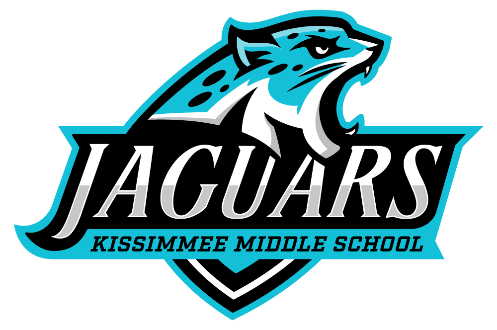 volunteer time at my child's school when possibleshow respect and support for my child, teachers, and the schoolattend parental involvement opportunities Teacher responsibilities:show respect for each student and the student's family help each student grow to their fullest potential update grades online weekly demonstrate professional behavior and a positive attitude believe that each student can learn and challenge students academically dailyprovide a safe environment conducive to learning, collaboration among students, and academic risk-takingprovide meaningful and appropriate homework activities using the agendaenforce school and classroom rules fairly and consistentlymaintain open lines of communication with the student's familyrespond to parents’ phone calls and emails within 48 hours of receiving themseek ways to involve parents in the school promote Positive Behavior and Intervention Systems of Support initiativesdress professionally School staff responsibilities:show respect for students, parents, and all school personnel address all forms of bullying provide a challenging learning environment which encourages academic risk-taking provide a safe school environment that encourages positive student behavior, empathy, and toleranceprovide an environment that allows for positive and professional communication between teachers, parents,and studentsseek out opportunities to interact with parents and students at school functionspromote Positive Behavior and Intervention Systems of Support initiatives2019-2020 KMS ACUERDO entreEstudiantes-Padres-Maestros-EscuelaResponsabilidades del Estudiante:cumplir con los pilares de éxito de KMS: académico, responsabilidad y dominio de si mismo ayudar a mantener seguridad en la escuela y reportar incidentes de bullying creer que puedo aprender y aceptar retos académicos asistir a la escuela regularmente, preparado con mi asignación completa y materialescumplir con el código de conducta y vestimenta en la escuela y el busdemostrar respeto por mi mismo, mis padres, compañeros de clases, maestros y demás personal de la escuelasentir orgullo por mi escuelallevar a casa anuncios e información de la escuelatrabajar colaborativamente con adultos y compañeros leer de 15 a 30 minutos diariamente fuera de la escuelaResponsabilidades del Padre:asegurar que mi hijo(a) asista a la escuela regular y puntualmente, y vistiendo el uniforme diariamente monitorear la asistencia, progreso académico, y disciplina de mi hijo(a) en el Portal de Padres leer anuncios y información que mi hijo(a) traiga a la casa de la escuela proveer un ambiente en el hogar que anime a mi hijo(a) aprender y aceptar retos académicos a diariocomunicarme regularmente con los maestros de mi hijo(a) apoyar la escuela en el desarrollo de comportamientos positivos reforzando el código de conducta y vestimentahablar con mi hijo(a) diariamente sobre lo que han aprendido en la escuela y futuros eventosestimular que mi hijo(a) lea y haga uso positive de su tiempo fuera del plan de estudiosmonitorear el uso de electrónicos y promover el uso adecuado y seguro de redes socialesofrecer tiempo de voluntario en la escuela de mi hijo(a) cuando posibledemostrar respeto y apoyo hacia mi hijo(a), el maestro(a) y la escuelaparticipar de actividades para padres y/o familiasResponsabilidades del Maestro:demostrar respeto hacia cada estudiante y su familia ayudar a cada estudiante desarrollar su máximo potencial actualizar calificaciones en red semanalmente demostrar un comportamiento profesional y una actitud positiva creer que cada estudiante puede aprender y desafiarlos académicamente a diarioproveer un ambiente seguro que conduzca al aprendizaje, colaboración entre estudiantes, y la toma de riesgos académicos proveer tareas apropiadas y significativas mediante la agendareforzar las reglas de la escuela y salón de clases en una manera justa y consistentemantener líneas de comunicación abiertas con la familia del estudianteresponder llamados y correos electrónico de padres dentro de las 48 horas de recibirlosbuscar métodos para envolver los padres en el programa de la escuelapromover iniciativas de sistemas e intervenciones de comportamiento positivousar vestimenta profesionalResponsabilidades del Personal de la Escuela:demostrar respeto para los estudiantes, padres y todo el personal de la escuela investigar y resolver incidentes de bullying de toda naturaleza proveer un ambiente de aprendizaje que anime aceptar nuevos retos académicos proveer un ambiente seguro que incentive un comportamiento positivo, de empatía y toleranciaproveer un ambiente que permita comunicaci6n positiva y profesional entre el maestro(a), padre y estudiantebuscar oportunidades de interactuar con padres y estudiantes en eventos escolarespromover el Programa de Apoyo de Comportamiento Positivo